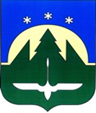 Городской округ Ханты-МансийскХанты-Мансийского автономного округа – ЮгрыДУМА ГОРОДА ХАНТЫ-МАНСИЙСКАРЕШЕНИЕ№ 98-VII РД Принято									   24 июня 2022 годаО плане работы Думы города Ханты-Мансийска седьмого созыва на второе полугодие 2022 годаРассмотрев проект плана работы Думы города Ханты-Мансийска седьмого созыва на второе полугодие 2022 года, руководствуясь частью 1 статьи 69 Устава города Ханты-Мансийска,Дума города Ханты-Мансийска РЕШИЛА:Утвердить план работы Думы города Ханты-Мансийска седьмого созыва                на второе полугодие 2022 года согласно приложению к настоящему Решению.Председатель Думыгорода Ханты-Мансийска                                                                   К.Л. Пенчуков						Подписано						24 июня 2022 годаПриложение к Решению Думы города Ханты-Мансийска от 24 июня 2022  года № 98-VII РДПлан работы Думы города Ханты-Мансийска седьмого созыва на второе полугодие 2022 годаОсновные задачиДумы города на 2022 годЦиклограмма работы Думы города на 2022 годВопросы, рассматриваемые и принимаемые Думой города в рамках полномочийКонтрольные вопросыРабота депутатов Думы города с избирателямиУчеба депутатов Думы города, обмен опытом работыПлан работы совместной комиссииПлан работы комитета по городскому хозяйствуПлан работы комитета по бюджетуПлан работы комитета по социальной политикеПлан совместных заседаний комитетовПлан работы комиссии по местному самоуправлению1.Осуществление контроля за исполнением бюджета города Ханты-Мансийска.2.Осуществление контроля за ходом реализации муниципальных программ, одобренных Думой города                  и утверждённых Администрацией города, в рамках исполнения бюджета города Ханты-Мансийска.3.Осуществление контроля за исполнением Администрацией города и должностными лицами органов местного самоуправления полномочий по решению вопросов местного значения.4.Приведение в соответствие действующему законодательству Устава города Ханты-Мансийска.5.Осуществление нормотворческой деятельности в рамках полномочий Думы города Ханты-Мансийска.6.Участие в работе коллегиальных органов, советов, комиссий, рабочих групп.ПонедельникВторникСредаЧетвергПятница1.Совещание аппарата Думы города1.Заседание комитета               по городскому хозяйству(2, 3 вторник каждого месяца с 14.15 часов)1.Заседание комитета по бюджету (2, 3 среда каждого месяца с 14.15 часов)1.Заседание комитета  по социальной политике (2, 3 четверг каждого месяца с 14.15 часов)1. Заседание Думы города (последняя пятница каждого месяца с 10.00 часов)2.Участие в аппаратном совещании Главы города (еженедельно с 14.15 часов)2.Заседание совместной комиссии Думы города (последний вторник каждого месяца                            с 14.15 часов)2.Заседание комиссии по местному самоуправлению        (2, 3 среда каждого месяца с 16.00 часов)Примечание:1. Внеочередное заседание Думы города (в соответствии                          с Уставом города и Регламентом Думы города).2. Заседание Совета Думы города (по мере необходимости).3. Депутатские слушания (в соответствии с Регламентом Думы города).4. Личный приём граждан депутатами Думы города (еженедельно по графику).№ п/пТематика, наименование вопроса, программыСрок рассмотрения               и утвержденияОтветственные                     за подготовку1.О деятельности Думы города Ханты-Мансийска за первое полугодие      2022 годасентябрьДума города2.Об утверждении перечня индикаторов риска нарушения обязательных требований при осуществлении муниципального жилищного контроля                на территории города Ханты-Мансийскасентябрьуправление муниципального контроля  3.Об утверждении перечня индикаторов риска нарушения обязательных требований при осуществлении муниципального земельного контроля                на территории города Ханты-Мансийскасентябрьуправление муниципального контроля  4.Об утверждении перечня индикаторов риска нарушения обязательных требований при осуществлении муниципального лесного контроля                    на территории города Ханты-Мансийскасентябрьуправление муниципального контроля  5.Об утверждении перечня индикаторов риска нарушения обязательных требований при осуществлении муниципального контроля в сфере благоустройства на территории города Ханты-Мансийскасентябрьуправление муниципального контроля  6.Об утверждении перечня индикаторов риска нарушения обязательных требований при осуществлении муниципального контроля                            на автомобильном транспорте, городском наземном электрическом транспорте и в дорожном хозяйстве на территории города                            Ханты-Мансийскасентябрьуправление муниципального контроля  7.О внесении изменений в Решение Думы города Ханты-Мансийска                             от 29.06.2012 № 255 «О Положении о порядке управления и распоряжения имуществом, находящимся в муниципальной собственности города Ханты-Мансийска»сентябрьДепартамент муниципальной собственности  8.О внесении изменений в Решение Думы города Ханты-Мансийска                            от 24.11.2006 № 150 «О порядке принятия решения об условиях приватизации муниципального имущества»сентябрьДепартамент муниципальной собственности  9.О внесении изменений в Решение Думы города Ханты-Мансийска                       от 02.06.2014 № 517-V РД «О Правилах благоустройства территории города Ханты-Мансийска»сентябрьДепартамент  городского хозяйства10.О внесении изменений в Решение Думы города Ханты-Мансийска                           от 21.07.2011 № 70 «О Департаменте градостроительства и архитектуры Администрации города Ханты-Мансийска»сентябрьДепартамент градостроительства и архитектуры11.О внесении изменений и дополнений в Устав города Ханты-Мансийскадекабрьюридическое управление12.О бюджете города Ханты-Мансийска на 2023 год и плановый период  2024 и 2025 годовдекабрьДепартамент управления финансами13.О прогнозном плане (программе) приватизации муниципального имущества на 2023 годдекабрьДепартамент муниципальной собственности14.Об утверждении перечня вопросов, поставленных Думой города                  Ханты-Мансийска перед Главой города Ханты-МансийскадекабрьДума города15.О плане работы Думы города Ханты-Мансийска на первое полугодие 2023 годадекабрьДума города№ п/пТематика, наименование вопроса, программыСрок рассмотрения                  и утвержденияОтветственные                    за подготовку1.Информация федеральных органов, функционирующих на территории города:- о результатах прокурорского надзора и проблемных вопросах в сфере государственных и муниципальных закупок;- о  состоянии законности и результатах надзорной деятельности                     за первое полугодие 2022 года; - о состоянии законности и результатах надзора за соблюдением бюджетного законодательства, в том числе при реализации национальных проектов;-о состоянии контрольной работы по мобилизации доходов в бюджет города за первое полугодие,девять месяцев 2022 года; -об обеспечении охраны общественного порядка и борьбе                            с преступностью в городе за первое полугодие 2022 годасентябрьсентябрь,ноябрьсентябрьХанты-Мансийская межрайонная прокуратураМежрайонная инспекция ФНС России № 1                       по ХМАО – ЮгреМО МВД России «Ханты-Мансийский»2.Об отчете об исполнении бюджета города Ханты-Мансийска:-за полугодие 2022 года,-за девять месяцев 2022 годасентябрьноябрьДепартамент управления финансами3.О рассмотрении проектов муниципальных программ в рамках полномочий  Думы городапо мере поступленияАдминистрация города4.Представление Думе города руководителей муниципальных предприятий и учрежденийпо мере поступленияАдминистрация города№ п/пНаименование мероприятийСроки проведенияОтветственные1.Отчеты о депутатской деятельности в муниципальных СМИноябрь, декабрьдепутаты Думы города2.Организация личного приёма граждан:- в помещении Думы;- по месту работы;- по избирательным округам;- в городской общественной приемнойпо графикудепутаты Думы города3.Работа с обращениями гражданпостояннодепутаты Думы города4.Участие в работе комиссий, рабочих групп, советов по вопросам, затрагивающим интересы и права избирателейпостояннодепутаты Думы города5.Участие в общероссийском дне приёма граждандекабрьдепутаты Думы города6.Представление в Думу города информации о числе встреч с жителями города Ханты-Мансийска и количестве жителей, принявших участие                   во встречахнарастающим итогом, не позднее 2 июля, 2 октябрядепутаты Думы города№ п/пНаименование мероприятийСроки проведенияОтветственные1.Участие в обсуждении проектов правовых актов органов государственной власти ХМАО-Югрыпо мере назначениядепутаты Думы города,аппарат Думы города2.Участие в публичных слушаниях, общественных обсуждениях и других форм участия населения в осуществлении местного самоуправленияпо мере проведениядепутаты Думы города, аппарат Думы города3.Консультации по организации депутатской деятельностипо мере обращениязаместитель Председателя Думы города, аппарат Думы города4.Взаимодействие с органами местного самоуправления муниципальных образований постоянноПредседатель Думы города, депутаты Думы города№ п/пНаименование, тематика вопросаСроки проведенияОтветственные за подготовку1.О готовности муниципальных образовательных учреждений                                к новому учебному году	сентябрьДепартамент образования,МБУ «Управление                           по эксплуатации служебных зданий»2.О готовности предприятий ЖКХ к работе в зимних условияхсентябрьДепартамент городского хозяйства3.О параметрах бюджета города на 2023 год и плановый период                    2024 и 2025 годов («народный бюджет»). О ходе реализации «народного бюджета»	октябрьАдминистрация города4.Об исполнении прогнозного плана (программы) приватизации муниципального имущества на 2022 год за девять месяцев 2022 годаоктябрьДепартамент муниципальной собственности5.Об итогах социально-экономического развития города за шесть месяцев  2022 года и прогнозе на 2023 год и плановый период 2024 и 2025 годовноябрьуправление экономического развития и инвестиций6.О деятельности постоянных комитетов и комиссии Думы города                за 2022 годдекабрьпредседатели комитетов                    и комиссии№ п/пНаименование, тематика вопросаСроки рассмотренияОтветственные                             за подготовку1.Об организации наружного освещения территории города                        Ханты-МансийскасентябрьДепартамент городского хозяйства,МБУ «Горсвет»2.О запланированных мероприятиях по подготовке объектов жилищно-коммунального хозяйства к осенне-зимнему периоду 2022-2023 гг.сентябрьДепартамент городского хозяйства3.Проверка готовности объектов жилищно-коммунального хозяйства                           к отопительному сезону 2022-2023 гг.сентябрьЧлены Комитета4.О выполненных ремонтах дорог и внутридворовых территорий                                   в 2022 годуоктябрьДепартамент городского хозяйства5.О подготовке к работе общественного транспорта в зимний период                  2022-2023 гг. и графике автобусного парка МП ДЭПоктябрьУправление транспорта, связи                и дорог,  МП ДЭП6.О подготовке специализированной техники к работе в зимний период 2022-2023 гг. МП ДЭПоктябрьДепартамент городского хозяйства, МП ДЭП7.Об итогах выполнения плана мероприятий по благоустройству дворовых территорий за 2022 год и планах на 2023 годдекабрьДепартамент городского хозяйства8.О плане работы Комитета на первое полугодие 2023 годадекабрьЧлены Комитета9.О деятельности Комитета за 2022 годдекабрьПредседатель Комитета10.О реализации муниципальных программ в рамках исполнения бюджета городавесь периодАдминистрация города№ п/пНаименование, тематика вопросаСроки рассмотренияОтветственные                                за подготовку1.Об отчете об исполнении бюджета города за полугодие 2022 годасентябрьДепартамент управления финансами2.О ходе реализации инвестиционных проектов, реализуемых в городе Ханты-Мансийске (ежеквартально)сентябрь,декабрьуправление экономического развития и инвестиций,Департамент градостроительства               и архитектуры 3.О финансовых показателях обеспечения мерами социальной поддержки граждан, проживающих на территории Ханты-МансийскасентябрьУправление социальной защиты населения по г. Ханты-Мансийску и Ханты-Мансийскому району4.Об исполнении прогнозного плана (программы) приватизации муниципального имущества на 2022 год за девять месяцев                       2022 годаоктябрьДепартамент муниципальной собственности5.О результатах финансово-хозяйственной деятельности муниципального дорожно-эксплуатационного предприятия, в том числе о мерах                            по выполнению представления Счетной палаты города Ханты-Мансийска, внесенного по результатам контрольного мероприятия «Проверка порядка формирования муниципальной собственности, управления                                и распоряжения муниципальным имуществом, находящимся                                  в Муниципальном дорожно-эксплуатационном предприятии за 2020-2021 годы»октябрьмуниципальное дорожно-эксплуатационное предприятие, Департамент муниципальной собственности6.Об отчете об исполнении бюджета города Ханты-Мансийска за девять месяцев 2022 годаноябрьДепартамент управления финансами7.О реализации в Ханты-Мансийске Национального проекта «Малое и среднее предпринимательство и поддержка индивидуальной предпринимательской инициативы»ноябрьУправление экономического развития и инвестиций8.О бюджете города Ханты-Мансийска на 2023 год и на плановый период 2024 и 2025  годовдекабрьДепартамент управления финансами9.О  прогнозном  плане   (программе)    приватизации    муниципального  имущества на 2023 год декабрьДепартамент муниципальной собственности10.О плане работы Комитета на первое полугодие 2023 годадекабрьЧлены Комитета11.О деятельности Комитета за 2022 годдекабрьПредседатель Комитета12.О реализации муниципальных программ в рамках исполнения бюджета городавесь периодАдминистрация города№ п/пНаименование, тематика вопросаСроки рассмотренияОтветственные                           за подготовку1.О работе специализированных групп в муниципальном бюджетном 
дошкольном образовательном учреждении «Детский сад общеразвивающего вида с приоритетным осуществлением деятельности по познавательно-речевому направлению развития детей № 1 «Колокольчик», в муниципальном бюджетном дошкольном образовательном учреждении «Центр развития ребенка – детский сад                  № 20 «Сказка»сентябрь МБДОУ № 1, № 202.О реализуемых в городе Ханты-Мансийске практиках по выявлению                   и поддержке талантливой молодежи в 2021-2022 гг.сентябрьАдминистрация города3.Об организации школьного питаниясентябрьАдминистрация города4.О ходе реализации в городе Ханты-Мансийске Стратегии государственной национальной политики Российской Федерации                                    на период до 2025 года сентябрьАдминистрация города5.О реализации межрегионального культурно-туристского проекта «Ханты-Мансийск – Новогодняя столица Сибири 2021/2022» октябрьМБУ «Управление                по развитию туризма            и внешних связей»6.Ознакомительная выездная встреча с работниками МБУ «Молодежный центр»октябрьМБУ «Молодежный центр»7.О результатах работы по поддержке СОНКО в реализации общественных проектов, направленных на развитие молодежной и национальной политикиоктябрьМКУ «Служба социальной поддержки населения»8.О льготном лекарственном обеспечении жителей города                            Ханты-Мансийсканоябрь АО «Ханты-Мансийская аптека», ОКБ, отдел по здравоохранению9.Посещение муниципального архива (выездное)ноябрьархивный отдел управления культуры 10.О перспективах развития волонтерского  движения  в Ханты-МансийскеноябрьАдминистрация города11.О плане работы Комитета на первое полугодие 2023 годадекабрьЧлены Комитета12.О деятельности Комитета за 2022 годдекабрьПредседатель Комитета13.О реализации муниципальных программ в рамках исполнения бюджета городавесь периодАдминистрация города№ п/пНаименование, тематика вопросаСроки рассмотренияОтветственные                           за подготовку№ п/пНаименование, тематика вопросаСроки рассмотренияОтветственные                            за подготовку1.Рассмотрение и разработка изменений и дополнений в Устав города Ханты-Мансийскавесь периодКомиссия,аппарат Думы города,                              юридическое управление  Администрации города2.Рассмотрение и разработка проектов правил, положений, порядков, изменений в нихвесь периодКомиссия3.Антикоррупционная экспертиза действующих муниципальных правовых актов Думы городавесь периодКомиссия, аппарат Думы города4.Рассмотрение протестов, представлений, заключений, информаций межрайонной прокуратуры, экспертных заключений Управления                     по государственной регистрации НПА аппарата Губернатора                     Ханты-Мансийского автономного округа – Югры на проекты решений                 и решения Думы городапо мере поступленияКомиссия,аппарат Думы города,юридическое управлениеАдминистрации города5.О деятельности Комиссии за 2022 годдекабрьПредседатель Комиссии